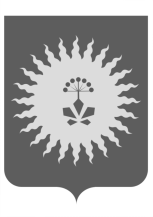 АДМИНИСТРАЦИЯ                                            АНУЧИНСКОГО МУНИЦИПАЛЬНОГО РАЙОНАПОСТАНОВЛЕНИЕО порядке поступления обращений и заявлений,
являющихся основаниями для проведения заседания
комиссии по соблюдению требований к служебному
поведению муниципальных служащих администрации Анучинского муниципального района и урегулированию конфликта интересов в администрации Анучинского муниципального района  в соответствии с подпунктом «б» пункта 16 Положения о комиссиях по соблюдению требований к служебному поведению федеральных государственных служащих и урегулированию конфликта интересов, утвержденного Указом Президента Российской Федерации  от 1 июля 2010 года № 821 
   В  соответствии    с  подпунктом «б» пункта 16   Положения     Указа Президента     Российской    Федерация   01    июля  .   №  821   «О комиссиях    по    соблюдению    требований    к    служебному поведению  федеральных     государственных  служащих    и     урегулированию конфликта    интересов»,      постановления       администрации  Анучинского     муниципального      района от 18.04.16г.  № 83- НПА  «О    комиссии     по соблюдению    требований    к    служебному      поведению    муниципальных служащих    администрации     Анучинского   муниципального   района   и урегулированию     конфликта     интересов в администрации Анучинского муниципального    района»,    на       основании      Устава    Анучинского муниципального района администрация Анучинского муниципального районаПОСТАНОВЛЯЮ:        1. Утвердить Порядок поступления обращения гражданина, замещавшего в муниципальном органе должность муниципальной службы, включенную в перечень должностей, утвержденной решением Думы Анучинского муниципального района, о даче согласия на замещение должности в коммерческой или  некоммерческой организации либо на выполнение работы на условиях гражданско-правового договора в коммерческой или некоммерческой организации, если отдельные функции по муниципальному управлению этой организацией входили в его должностные (служебные) обязанности, до истечения двух лет со дня увольнения с муниципальной службы, согласно приложению 1 к настоящему постановлению.
   2. Утвердить Порядок поступления заявления муниципального служащего о невозможности по объективным причинам представить сведения о доходах, об имуществе и обязательствах имущественного характера своих супруги (супруга) и несовершеннолетних детей согласно приложению 2 к настоящему     постановлению.             3. Общему  отделу  администрации  района (Бурдейной) опубликовать настоящее  постановление    в  СМИ   и    на     официальном сайте администрации  Анучинского муниципального  района.       4. Контроль за  исполнением данного  постановления  возложить на заместителя главы администрации Анучинского муниципального района А.Я.Янчук.Глава Анучинского муниципального района                                                    С.А.ПонуровскийПриложение  1
к постановлениюадминистрации Анучинского муниципального районаот 23.08.17г. № 595-НПА Порядок поступления обращения гражданина, замещавшего в муниципальном органе должность муниципальной службы, включенную в перечень должностей, утвержденной решением Думы Анучинского муниципального района, о даче согласия на замещение должности в коммерческой или  некоммерческой организации либо на выполнение работы на условиях гражданско-правового договора в коммерческой или некоммерческой организации, если отдельные функции по муниципальному управлению этой организацией входили в его должностные (служебные) обязанности, до истечения двух лет со дня увольнения с муниципальной службы (далее – Порядок)         1. Настоящий Порядок разработан в соответствии с подпунктом «б» пункта 16 Положения о комиссиях по соблюдению требований к служебному поведению федеральных государственных служащих и урегулированию конфликта интересов, утвержденного Указом Президента   Российской    Федерации   01.07.2010 № 821.
        2. Настоящий Порядок устанавливает процедуру поступления должностному лицу, ответственному за работу по профилактике коррупционных и иных правонарушений,  в  общий отдел администрации   Анучинского муниципального района  (далее – общий отдел администрации ) обращения гражданина, замещавшего в администрации Анучинского муниципального района  (далее - администрация района)   должность муниципальной службы, включенную в перечень должностей, утвержденный решением Думы Анучинского муниципального района, о даче согласия на замещение должности в коммерческой    или некоммерческой организации либо на выполнение работы на условиях гражданско-правового договора в коммерческой или некоммерческой организации, если отдельные функции по муниципальному управлению этой организацией входили в его должностные (служебные) обязанности, до  истечения двух лет со дня увольнения с муниципальной  службы. 
           3.  В обращении указываются: фамилия, имя, отчество гражданина, дата его рождения, адрес места жительства, замещаемые должности в течение последних двух лет до дня увольнения с муниципальной службы, наименование, местонахождение коммерческой или некоммерческой организации, характер ее деятельности, должностные (служебные) обязанности, исполняемые гражданином во время замещения им должности муниципальной службы, функции по муниципальному управлению в отношении коммерческой или некоммерческой организации, вид договора (трудовой или гражданско-правовой), предполагаемый срок его действия, сумма оплаты за выполнение (оказание) по договору работ (услуг).         4.   Обращение, указанное в абзаце втором подпункта "б" подпунктом «б» пункта 16 Положения, утвержденного Указом Президента   Российской    Федерации   01.07.2010 № 821,  может быть подано муниципальным служащим, планирующим свое увольнение с муниципальной службы, и подлежит рассмотрению комиссией в соответствии с настоящим Положением.           5. Поступившее обращение в установленном порядке регистрируется должностным лицом, ответственным за работу по профилактике коррупционных и иных правонарушений  в  общем отделе администрации     района.      В случае поступления обращения в день, предшествующий праздничному или выходному дню, регистрация его может производиться в рабочий день, следующий за праздничным или выходным днем.
       В течение двух рабочих дней, следующих за днем поступления, обращение направляется председателю комиссии       по соблюдению    требований    к    служебному      поведению    муниципальных служащих    администрации     Анучинского   муниципального   района   и урегулированию     конфликта     интересов в администрации Анучинского муниципального    района (в случае отсутствия председателя комиссии по уважительным причинам – его заместителю).
       6. Рассмотрение обращения осуществляется в порядке, предусмотренном Положением о комиссиях комиссии     по соблюдению    требований    к    служебному      поведению    муниципальных служащих    администрации     Анучинского   муниципального   района   и урегулированию     конфликта     интересов в администрации Анучинского муниципального    района, утвержденным постановлением администрации Анучинского муниципального района от 18.04.16г.  № 83- НПА ( в  нов. ред. от 27.09.16г.№230-нпа).  Приложение  2
к постановлению администрации Анучинского муниципального района от23.08.17г.№595-НПАПорядок поступления заявления муниципального служащего о невозможности по объективным причинам представить сведения о доходах, об имуществе и обязательствах имущественного характера своих супруги (супруга) и несовершеннолетних детей(далее-Порядок)         1. Порядок   поступления заявления муниципального служащего о невозможности по объективным причинам представить сведения о доходах, об имуществе и обязательствах имущественного характера своих супруги (супруга) и несовершеннолетних детей разработан во исполнение подпункта «б» пункта 16 Положения о комиссиях по соблюдению требований к служебному поведению федеральных государственных служащих и урегулированию конфликта интересов, утвержденного Указом Президента Российской Федерации от 01.07.2010 № 821.
           2. Заявление о невозможности по объективным причинам представить сведения о доходах, об имуществе и обязательствах имущественного характера своих супруги (супруга) и несовершеннолетних детей (далее - заявление)  подается в  общий отдел администрации Анучинского муниципального района (далее- общий отдел администрации района) по форме согласно приложению.
          3. Поступившее заявление регистрируется в журнале должностным лицом общего отдела администрации района, ответственным за работу по профилактике коррупционных и иных правонарушений. В случае поступления заявления в день, предшествующий праздничному или выходному дню, регистрация его может производиться в рабочий день, следующий за праздничным или выходным днем.
            4. В течение двух рабочих дней, следующих за днем поступления, обращение направляется председателю комиссии       по соблюдению    требований    к    служебному      поведению    муниципальных служащих    администрации     Анучинского   муниципального   района   и урегулированию     конфликта     интересов в администрации Анучинского муниципального    района (в случае отсутствия председателя комиссии по уважительным причинам – его заместителю).
          5. Рассмотрение обращения осуществляется в порядке, предусмотренном Положением о комиссиях комиссии     по соблюдению    требований    к    служебному      поведению    муниципальных служащих    администрации     Анучинского   муниципального   района   и урегулированию     конфликта     интересов в администрации Анучинского муниципального    района, утвержденным постановлением администрации Анучинского муниципального района от 18.04.16г.  № 83- НПА ( в  нов. ред. от 27.09.16г.№230-нпа).  Приложение № 1 к  Порядку поступления обращения гражданина, замещавшего в муниципальном органе должность муниципальной службы, включенную в перечень должностей, утвержденной решением Думы Анучинского муниципального района, о даче согласия на замещение должности в коммерческой или  некоммерческой организации либо на выполнение работы на условиях гражданско-правового договора в коммерческой или некоммерческой организации, если отдельные функции по муниципальному управлению этой организацией входили в его должностные (служебные) обязанности, до истечения двух лет со дня увольнения с муниципальной службы Форма                                           от _____________________________                                                (Ф.И.О., должность/адрес                                           ________________________________                                           постоянной регистрации, телефон)ЗАЯВЛЕНИЕО ДАЧЕ СОГЛАСИЯ НА ЗАМЕЩЕНИЕ ДОЛЖНОСТИВ КОММЕРЧЕСКОЙ ИЛИ НЕКОММЕРЧЕСКОЙ ОРГАНИЗАЦИИ (ВЫПОЛНЕНИЕРАБОТЫ НА УСЛОВИЯХ ГРАЖДАНСКО-ПРАВОВОГО ДОГОВОРАВ КОММЕРЧЕСКОЙ ИЛИ НЕКОММЕРЧЕСКОЙ ОРГАНИЗАЦИИ)    Я, ________________________________________, прошу дать мне согласие на                      Ф.И.О.замещение должности _______________________________________________________                            (указать наименование должности)в _________________________________________________________________________                    (указать наименование организации)    При  замещении  должности в вышеуказанной организации в мои обязанностибудут входить  следующие  функции  (предметом гражданско-правового договорабудут являться):___________________________________________________________________________                 (указать какие функции/предмет договора)    При замещении должности _______________________________________________                              (указать наименование должности, которую___________________________________________________________________________                 гражданин замещал в муниципальном органе)в мои должностные обязанности входили функции:1) _______________________________________________________________________,2) _______________________________________________________________________.                        (указать какие функции)    Информацию о принятом комиссией решении  прошу  направить на мое имя поадресу:___________________________________________________________________________   (указывается адрес фактического проживания гражданина для направлениярешения по почте, либо указывается любой другой способ направления решения,   а также необходимые реквизиты для такого способа направления решения)__________________                           _____________________________      (дата)                                 (подпись, инициалы и фамилия)Приложение №2  к Порядку поступления заявления муниципального служащего о невозможности по объективным причинам представить сведения о доходах, об имуществе и обязательствах имущественного характера своих супруги (супруга) и несовершеннолетних детейФорма                                           от _____________________________                                                (Ф.И.О., должность/адрес                                           ________________________________                                           постоянной регистрации, телефон)ЗАЯВЛЕНИЕО НЕВОЗМОЖНОСТИ ПО ОБЪЕКТИВНЫМ ПРИЧИНАМ ПРЕДСТАВИТЬСВЕДЕНИЯ О ДОХОДАХ, ОБ ИМУЩЕСТВЕ И ОБЯЗАТЕЛЬСТВАХИМУЩЕСТВЕННОГО ХАРАКТЕРА СВОИХ СУПРУГИ (СУПРУГА)И НЕСОВЕРШЕННОЛЕТНИХ ДЕТЕЙ    Я, ____________________________________________________________________       (указывается Ф.И.О., должность и подразделение, в котором работает                      муниципальный служащий)    Сообщаю Вам, что я не могу представить сведения о доходах, об имуществеи обязательствах имущественного характера моей (моего):__________________________________________________________________________  (супруги (супруга), несовершеннолетней дочери, несовершеннолетнего сына                           (с указанием Ф.И.О.))    по причине:__________________________________________________________________________                           (указывается причина)    Подтверждающие документы прилагаю:1) _______________________________________________________________________;2) _______________________________________________________________________.    Информацию о принятом решении прошу направить на мое имя по адресу:___________________________________________________________________________ (указывается адрес фактического проживания муниципального служащего для направления решения по почте, либо указывается любой другой   способ направления решения, а также необходимые реквизиты для такого                       способа направления решения)__________________                           _____________________________      (дата)                                 (подпись, инициалы и фамилия)23.08.17г.с. Анучино№595-НПА   